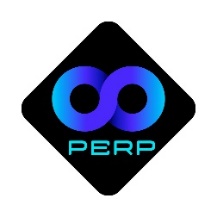 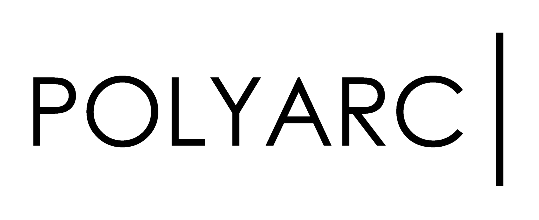 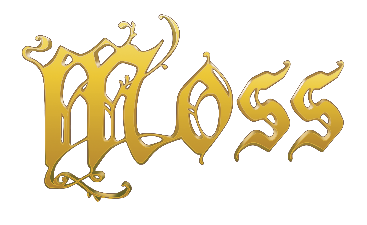 PlayStation’s Editor’s Choice Award Recipient Moss™ gets Physical Disc Release this June  PlayStation VR Fans can Pre-Order the Moss Disc Starting TodaySEATTLE, WA – May 8, 2018 – Polyarc, in partnership with Perp Games, announced today the upcoming physical disc release for Moss, the acclaimed action-adventure puzzle game for PlayStation VR. Since launching as a digital download-only game in the PlayStation Store on February 27, Moss has soared to the top of the charts to become the highest-rated PSVR game of 2018. Now, the fan favorite is coming to retail stores nationwide. Scheduled to drop June 12, 2018, the Moss disc can be pre-ordered for $29.99 MSRP from select retailers and will be available for purchase at Amazon, GameStop, BestBuy, Target and Walmart upon launch.“Our goal when creating Moss was to build a special, unique world people could transport themselves to and really experience the magic of VR,” said Tam Armstrong, co-founder and CEO of Polyarc. “Launching Moss as a digital-only game was a great way to introduce Quill to players around the world. And now, with the release of the Moss disc, we’re excited to share with even more players who prefer a physical copy of the game.” Moss’s first showing during Sony’s 2017 E3 press event captured fans’ imaginations with its intuitive gameplay, creative design, and high degree of artistic polish. Since then, the game has earned more than 20 global awards and nominations and currently ranks as the top PlayStation VR game released this year on Metacritic. “Like the rest of the world, we fell in love with Quill when we first met her during E3 last year. Polyarc combined incredible storytelling techniques with extensive development skills, and the result was outstanding,” said Rob Edwards, managing director of Perp Games. “Moss is quite simply breathtaking, and it is an honor to work with Polyarc on the physical boxed release.”Moss is rated E10+ by the ESRB and developed by Polyarc. For more information, visit www.polyarcgames.com and follow the official Polyarc channels Facebook, Twitter, YouTube, and Instagram.© 2018 Polyarc, Inc. All rights reserved. Moss is a trademark of Polyarc, Inc.About PolyarcPolyarc, located in Seattle, was founded in 2015 to explore the energizing and momentous possibilities of virtual reality, and to champion a culture where deep collaboration, creative expression, and high player value are at the forefront of every innovation. Polyarc’s team is made up of talented developers with deep experience working on well-known AAA franchises such as Destiny, Halo 3: ODST, Halo: Reach, Red Dead Redemption, and Guild Wars 2. https://www.polyarcgames.com/About Perp GamesPerp Games is a video game publisher whose aim is to help developers, in any way possible, bring extraordinary and exciting games to retail. You can find out more here http://www.perpgames.com/. About U&I Entertainment LLC
U&I ("Unsigned & Independent") Entertainment provides global sales, operations and distribution services to independent developers and publishers of interactive entertainment. They have over 25 years’ experience of taking video games products to market around the world. In the United States they operate video game programs for Wal-Mart, Best Buy, Amazon, GameStop and Target. U&I Entertainment is headquartered in Minneapolis. More info can be found at www.uient.com.# # #Art Assets and Social Channels:Press Kit: https://www.polyarcgames.com/presskit/ Website: https://www.polyarcgames.com/moss Trailer: https://youtu.be/vkWC1aPeFh0Polyarc Twitter:  https://twitter.com/PolyarcGamesPolyarc Facebook: https://www.facebook.com/polyarcgames/ Perp Games Twitter: https://twitter.com/perpgames Perp Games Facebook: https://www.facebook.com/PerpGames/ Contact Details:Polyarc: Wonacott PR, Johner Riehl – jriehl@wonacottpr.comPerp Games: Ray Willmott - Ray@PerpGames.com